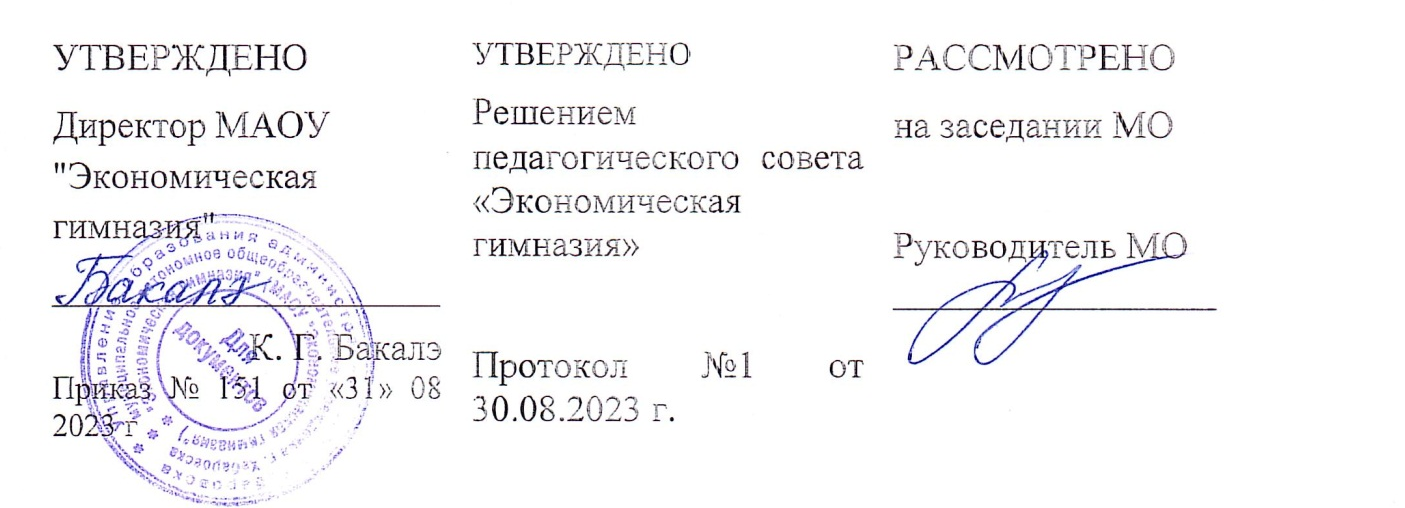 Программа внеурочной деятельности  СОО «Автодело»Хабаровск – 2023Пояснительная запискаРабочая программа «юный автомобилист» для учащихся общеобразовательных учреждений реализуется в условиях социального парнерства с ФГБУ "Центром безопасности дорожного движения ТОГУ" разработана на основе:- Рабочейпрограммы профессиональной подготовки водителей транспортных средств категории «В»;- Федерального закона от 10 января 1995 г. № 195-ФЗ «О безопасности дорожного движения»;-  Федерального закона от 29 декабря 2012 г. № 273-ФЗ «Об образовании в Российской Федерации»;- Распоряжение Правительства РФ от 04.09.2014 N 1726-р «Об утверждении Концепции развития дополнительного образования детей»- письмо Министерства образования и науки Российской Федерации от 18.11.2015г. № 09-3242 и № 06-1844 от 11.12.2006г. «О примерных требованиях к программам дополнительного образования детей;-Санитарно-эпидемиологические правила и нормативы СанПиНСП 2.43648-20 «Санитарно-эпидемиологические требования к организациям воспитания и обучения, отдыха и оздоровления детей и молодежи», утвержденными постановлением Главного государственного санитарного врача Российской Федерации от 28 сентября 2020 г. № 28, введённые в действие с 01 января 2021 г.;- Государственная программа Российской Федерации «Развитие образования на 2013-2020 годы (утверждена Постановлением Правительства Российской Федерации от 15.04.2014г. № 295).- Методики обучения автоделу в средней школе: Пособие для учителей / В.П. Беспалько, В.Ф. Евграфов, М.И. Ерецкий и др.; Под ред. М.И. Ерецкого. - 2-е изд., перераб. - М.: Просвещение, - 176 с., 28 ил.- Рабочая программа ориентирована на преподавание по учебнику «Устройство и техническое обслуживание легковых автомобилей: учебник водителя автотранспортных средств категории «В» / В.А. Родичев, А.А. Кива. – 9-е изд., стер. – М.: Издательский центр «Академия», 2017. – 80 с.Положение о федеральном учебном центре но подготовке и повышению квалификации специалистов, занимающихся обучением водителей транспортных средств,специалистов по приему квалификационных экзаменов на право управлениятранспортными средствами различных категорий и подкатегорий, водителейтранспортных средств различных категорий, включая водителей транспортныхсредств из числа людей с ограниченными физическими возможностями, поподготовке и повышению квалификации специалистов по обучению управлениютранспортными средствами лиц с ограниченными физическими возможностямина базе федерального государственного бюджетного образовательного учреждения.К освоению дополнительной программы по курсу внеурочной деятельности «автодело» допускаются лица от 12 до 17 лет.После освоения программы: Проводится итоговый контроль знаний, в виде тест-контроля согласно Приложению А.Учебно-тематический планУстройство и техническое обслуживание транспортных средств как объектов управления.Общее устройство транспортных средств категории "В": назначение, расположение и взаимодействие основных агрегатов, узлов, механизмов и систем; краткие технические характеристики транспортных средств категории "В"; классификация транспортных средств по типу двигателя, общей компоновке и типу кузова.Кузов автомобиля, рабочее место водителя, системы пассивной безопасности. Общее устройство и работа двигателя, трансмиссии, назначение и состав ходовой части, устройство и принцип работы тормозных систем, систем рулевого управления, электронных систем помощи водителю: Источники и потребители электрической энергии, общее устройство прицепов и тягово-сцепных устройств, система технического обслуживания, меры безопасности и защиты окружающей природной среды при эксплуатации транспортных средств, способы устранения неисправностей. Общие правила техники безопасности при работе с инструментом, агрегатами и узлами автомобиля.Цели и задачи:- рассмотреть основные теоретические сведения, необходимые для овладенияучащимися необходимыми знаниями в области автодела.- изучить устройство, назначения и принципа действия механизмов, приборов исистем легкового автомобиля.- формировать приемы и методы рационального обслуживания автомобильнойтехники.Требования к обязательному уровню подготовки учащихсяК концу изучения данного курса учащийся должен уметь:- овладеть первичными знаниями устройства легкового автомобиля;- своевременно обращаться к специалистам за устранением выявленных техническихнеисправностей;- совершенствовать свои навыки обслуживания транспортного средства;- соблюдать режим труда и отдыха;- уверенно действовать в нештатных ситуациях.К концу изучения данного курса учащийся должен знать:- назначение, расположение, принцип действия основных механизмов и приборовтранспортных средств;- правила эксплуатации транспортных средств;- перечень неисправностей и условий, при которых запрещается эксплуатациятранспортных средств или их дальнейшее движение;- виды ответственности за нарушение Правил дорожного движения, правил эксплуатациитранспортных средств и норм по охране окружающей среды в соответствии сзаконодательством Российской Федерации.Методы обучения:- иллюстративный;- метод проблемного изложения;- беседа. Формы организации занятий: - лекция, - практическое занятие, - учебная экскурсия; - индивидуальная, - парная и групповая формы обучения. Формы организации учебного процесса:- классно-урочная;- индивидуальная;- групповая;- индивидуально-групповая.Формы контроля уровня достижений учащихся:При проверке знаний, умений и навыков по автоделу используют различные способы:- устный опрос;- контрольная работа;- комбинированный контроль;- уплотнённый опрос;- тестовый контроль.УСТНЫЙ ОПРОС – один из наиболее распространённых способов проверки: учащийся у доски или с места отвечает на вопросы преподавателя. Вопросы ставят достаточно широкие, предполагающие затрату времени на одного учащегося в среднем 10 минут.КОНТРОЛЬНАЯ РАБОТА –вся группа одновременно выполняет в письменной форме задание преподавателя, рассчитанное на 0,5 – 2 часа.КОМБИНИРОВАННЫЙ КОНТРОЛЬ – представляет собою попытку увеличить эффективность использования времени устного опроса введением небольшой контрольной работы для некоторой части учащихся. Их объём рассчитывают на время, отведённое на устный опрос.УПЛОТНЁННЫЙ ОПРОС – отличается от устного опроса главным образом значительным уменьшением времени, затрачиваемого на каждого учащегося: в среднем от 2-4 минут.ТЕСТОВЫЙ КОНТРОЛЬ – различают на тесты опознания, различения и соотнесения.- ТЕСТ ОПОЗНАНИЯ – учащемуся задаётся вопрос, требующий альтернативного ответа «да» или «нет», «являются» или «не являются» и т.п. Одна из альтернатив и является эталонной.- ТЕСТ РАЗЛИЧЕНИЯ – вместе с заданием содержат ответы, из которых учащийся должен выбрать один или несколько. Эталон такого теста представляет собою соответственно один или несколько правильных ответов.- ТЕСТ СООТНЕСЕНИЯ – предлагают учащимся соотнести объекты с их качествами (свойствами), причём и объекты, и свойства фигурируют в задании.Качество опыта, приобретённого учащимся в итоге усвоения учебной информации, и, следовательно, качество его деятельности можно характеризовать четырьмя уровнями усвоения (уровнями деятельности).Уровень 1 - уровень знакомства: по представленным учащемуся натуральным видам, признакам, характеристикам, изображениям, описаниям он может узнавать ранее изученные учебные элементы – предметы, процессы, явления; учащийся обладает знаниями-знакомствами.На этом уровне различают следующие виды деятельности:- ОПОЗНАНИЕ: учащийся может правильно ответить на вопрос, является ли представленный ему предмет, процесс, явление именно тем, о чём спрашивается. Например, по плакату, на котором изображён общий вид автомобиля, ученику показали карданную передачу и задали вопрос: входит ли этот агрегат в состав трансмиссии (силовой передачи)?- РАЗЛИЧЕНИЕ: из нескольких предъявленных или описанных предметов, процессов, явлений, учащийся выделяет именно тот, о котором поставлен вопрос. Например, на плакате, представляющем разрез двигателя, ученику предложено среди многих других деталей указать, привод ГРМ.- СООТНЕСЕНИЕ: даны несколько объектов, перечислен ряд их свойств; ученик должен правильно соотнести объекты и их свойства. Например, даны названия узлов и агрегатов и их назначение, учащемуся предлагается линиями соотнесения соединить название агрегата с формулировкой его значения.На первом уровне усвоения требования к прочности запоминания, к мыслительным и логическим операциям невелики: учащемуся представляется не только вопрос (задание), но, по существу, и ответы (решения); ему остаётся только выбрать правильный.Уровень 2 – уровень воспроизведения: учащийся может воспроизвести изученную информацию, повторить проделанные при обучении действия, операции, решить типовые задачи, рассмотренные на занятиях. Например, учащийся может рассказать о том, как устроен агрегат автомобиля, изученный на предыдущем занятии, выполнить регулировку клапанов на той модели, которая была объектом практических работ.Различают два вида воспроизведения: буквальное и реконструктивное.- БУКВАЛЬНОЕ ВОСПРОИЗВЕДЕНИЕ характерно точным повторением информации в том же порядке, как она дана в учебнике, на уроке.- РЕКОНСТРУКТИВНОЕ ВОСПРОИЗВЕДЕНИЕ, когда ученик обладает определённой свободой в выборе обозначений, составлении собственных вариантов формулировок, примеров, последовательности изложения.К сожалению, буквальное воспроизведение иногда свидетельствует о запоминании без понимания существа вопроса. Поэтому, за исключением воспроизведения формулировок законов, определений, терминов, стандартных обозначений, следует требовать от учащихся реконструктивного воспроизведения, при безусловно глубоком понимании и буквально воспроизведённых учебных элементов.По сравнению с 1-м уровнем усвоение знаний на 2-м уровне требует от учащихся более сложной работы: не только понять и запомнить информацию, но и подготовить её воспроизведение.Уровень 3 – уровень умений и навыков: учащийся способен выполнять действия, методика, форма и последовательность которых освоены в ходе обучения, но содержание и условия выполнения этих действий отличаются от тех, которые имели место во время учебных занятий, они соответствуют реальным практическим условиям, всё многообразие которых невозможно предусмотреть заранее. Этого уровня усвоения требуют такие работы, как, например, регулировка клапанов на незнакомом учащемуся двигателе.Для овладения умениями и навыками недостаточно понять и запомнить информацию, отрепетировать её воспроизведение – необходимо выполнять упражнения, тренироваться, осваивать методически целесообразную последовательность операций.Уровень 4 – уровень творчества: учащийся может решать творческие задачи, участвовать в рационализаторской и изобретательской работе, самостоятельно ориентироваться в новых для него, не изученных ранее ситуациях, - его деятельность носит исследовательский, поисковый характер.Чтобы вывести на уровень творчества, далеко недостаточно обеспечить усвоение знаний, умений и навыков по определённому – пусть даже весьма широкому – набору учебных элементов. Необходимо научить самостоятельно добывать нужные знания и умения, решать творческие задачи. Необходимо создать условия, чтобы ученик поверил в свои творческие возможности. Для этого в педагогический процесс вводят творческие работы, обучают по специальной методике творческой научно - исследовательской, рационализаторской, изобретательской деятельности.Овладение уровнями усвоения имеет характер последовательности: не усвоив деятельности на 1-м уровне, учащийся не сможет перейти на деятельность 2-го уровня, не усвоив на 2-м – не перейдёт на 3-й. Поэтому обучение, имеющее цель вывести учащихся на высокие уровни усвоения, должно быть спланировано так, чтобы учащиеся последовательно освоили деятельность на всех предшествующих уровнях.Следует иметь ввиду: усвоение учебного элемента на каждом последующем уровне требует во много раз (3-5 раз) большей затраты времени, чем на предыдущем. Поэтому для каждого учебного элемента нужно планировать уровень усвоения по принципу необходимости и достаточности – наиболее низкий из приемлемых.Усвоение на любом уровне возможно только в том случае, если будет осуществлён полный комплекс учебной деятельности, состоящий из трёх видов действий: ориентировочных, исполнительских и контрольных.ОРИЕНТИРОВОЧНЫЕ ДЕЙСТВИЯ включают получение учащимся необходимой информации, рассмотрение поставленной цели, получение инструктажа и ориентировки по выполнению последующих действий.ИСПОЛНИТЕЛЬСКИЕ ДЕЙСТВИЯ состоят в интеллектуальной переработке полученной информации и выполнении упражнений, необходимых для усвоения знаний, умений и навыков.КОНТРОЛЬНЫЕ ДЕЙСТВИЯ предусматривают проверку качества усвоения, полноты и правильности выполнения ориентировочных и исполнительских действий, а также необходимую их корректировку.Для итогового оценивания учебных достижений, обучающихся в конце учебного года, используется дихотомическая система («зачет – незачет»). Курс считается зачтенным, если учащийся посетил не менее 2/3 занятий по этому курсу и (или) по окончании курса предоставил зачетную работу. Зачетная работа может быть выполнена в форме контрольной работы или в форме защиты проекта по выбору учащегося. Во время учебного года для оценивания учебных достижений обучающихся используется пятибалльная система оценивания.Критерии оценки знаний.Оценка «5»Ставится, если учащийся:- полностью освоил учебный материал;- умеет изложить его своими словами;- самостоятельно подтверждает ответ конкретными примерами;- правильно и обстоятельно отвечает на дополнительные вопросы учителя.Оценка «4»Ставится, если учащийся:- в основном усвоил учебный материал, допускает незначительные ошибки при его изложении своими словами;- подтверждает ответ конкретными примерами;- правильно отвечает на дополнительные вопросы учителя.Оценка «3»Ставится, если учащийся:- не усвоил существенную часть учебного материала;- допускает значительные ошибки при его изложении своими словами;- затрудняется подтвердить ответ конкретными примерами;- слабо отвечает на дополнительные вопросы.Оценка «2»Ставится, если учащийся:- почти не усвоил учебный материал;- не может изложить его своими словами;- не может подтвердить ответ конкретными примерами; - не может ответить на дополнительные вопросы учителя.- не отвечает на большую часть дополнительных вопросов учителя.Оценка «1»Ставится, если учащийся:- полностью не усвоил учебный материал;- не может изложить знания своими словами.Средства обучения:- схемы; - таблицы; - опорные конспекты; - презентации, видеофильмы.В учебно-тематическом планировании программ материал поделён на темы. В концебольшинства тем предусмотрены обобщающие уроки, нацеленные на конкретизациюполученных знаний, выполнение учащимися проверочных заданий, которые позволятубедиться в том, что основной материал ими усвоен. Все задания построены на изученномматериале, а предлагаемый формат проверочных заданий и процедура их выполнениязнакомы и понятны учащимся.Рабочая программа по автоделу рассчитана на 68 часов в год из расчета 2 часа в неделю.Академический час (45 минут). Практических работ – 10.Календарно-тематическое планированиеПриложение АТест-контроль Вариант №1Двигатель внутреннего сгорания, это…а. совокупность ряда механизмов для передачи крутящего моментаб. совокупность механизмов и систем, преобразующих химическую энергию в тепловую и тепловую в механическую работув. устройство, за счет которого автомобиль приобретает поступательное движение.На каком автомобиле устанавливается рядный 4-х цилиндровый двигатель мощностью 75 л.с. снаклономблокацилиндроввправона 200а. ГАЗ-24б. ВАЗ-2101в. Москвич 412Какой механизм или система двигателя обеспечивает приготовление горючей смеси, подачу её в цилиндры и отвод отработавших газова. КШМб. ГРМв. система питанияЧто называют мертвой точкойа. количество смеси, поступающей в цилиндрб. крайнее положение поршня в цилиндрев. рабочий объем цилиндра и объем камеры сгорания вместе взятыеОт чего зависит рабочий объем цилиндраа. от диаметра цилиндра и хода поршня в немб. от числа цилиндров и их внутреннего диаметрав. от формы камеры сгоранияЧто называют тактом в работе двигателяа. порядок чередования одноименных процессов в цилиндреб. процесс, происходящий в цилиндре за один ход поршняв. совокупность процессов, проходящих в цилиндре 4-хтактного двигателя за 2 оборота коленчатого валаМатериал изготовления компрессионных колец а. чугун, стальб. алюминийв. дюралюминийКаково основное назначение распределительного валаа. осуществлять привод масляного насосаб. своевременно и в определенной последовательности открывать и закрывать клапанав. приводить в действие штанги ГРМПод какие клапаны устанавливают вставные гнезда из жаропрочного чугунаа. впускныеб. выпускныев. под оба клапанаВ каких пределах должны находится зазоры в клапанном механизме холодного двигателя ЗиЛ-130а. 0,15-0,20 ммб. 0,25-0,30 ммв. 0,20-0,30 ммВ каких пределах находится средняя температура охлаждающей жидкостиа. 110-1200Сб. 353-363 Кв. 800-9000СКак называют присадки к маслам, уменьшающие коэффициент тренияа. антифрикционныеб. вязкостныев. антинагарныеНа что указывает последняя буква в маркировке масла М-8-Г2а. масло для тяжелых условий эксплуатацииб. масло для карбюраторных высокофорсированных двигателейв. масло для дизельных высокофорсированных двигателейКак подводится масло к деталям двигателяа. самотекомб. принудительнов. комбинированным способомНазовите тип масляного насоса двигателя ЗМЗ-53а. односекционный с цепным приводом от коленчатого валаб. двухсекционный с шестеренчатым приводом от распределительного валав. односекционный с шестеренчатым приводом от распределительного валаКакое свойство бензина обеспечивает нормальное горение рабочей смеси при повышении степени сжатияа. плотностьб. испаряемостьв. детонационная стойкостьКакое устройство карбюратора регулирует качество горючей смесиа. смесительная камераб. жиклерв. дроссельная заслонкаКакой марки карбюратор устанавливают на двигатель ЗиЛ-130а. К-90б. К-126 Бв. К-126 ГФильтр грубой очистки топлива на автомобиле КамАЗ 5320 установлена. в топливном бакеб. на раме автомобиляв. на двигателеЗазор между плунжером и гильзой должен быть в пределаха. 0,0015…0,0020 ммб. 0,015…0,020 ммв. 0,15…0,20 ммПо какой формуле выполнена трансмиссия автомобиля ГАЗ-3307а. 2х1б. 2х2в. 3х2Какое назначение имеет сцеплениеа. обеспечивает высокую проходимость автомобиляб. временно разобщает двигатель от трансмиссиив. распределять усилие между ведущими мостамиКолесные редуктора в главной передаче применяются на автомобиляха. ЗиЛ-431410, УАЗ-31512б. МАЗ-5335, УАЗ-469в. ГАЗ-66, ЗиЛ-131Какие типы дифференциалов применяют на изучаемых автомобиляха. гидромеханическиеб. дисковыев. шестеренчатыеНа каком автомобиле применяются дифференциалы повышенного тренияа. ГАЗ-66б. ЗиЛ-131в. КамАЗ 43101Для чего необходимо схождение передних колеса. для самовозврата управляемых колесб. для уменьшений усилий при повороте колес автомобиляв. для предотвращения разворачивания и проскальзывания передних колесУкажите маркировку шин, применяемых на автомобиле ГАЗ-3307а. 8,25-20б. 260-508в. 240-508Какое назначение рулевого механизмаа. изменять направление движение автомобиля поворотом передних колесб. уменьшать усилие, прилагаемое к рулевому колесув. осуществлять поворот передних колес на разный уголКакое основное назначение имеет основной рабочий тормоза. удерживать автомобиль на стоянкеб. останавливать автомобиль или уменьшать его скоростьв. проверять при эксплуатации величину тормозного путиКакой привод имеет тормозная система автомобиля ГАЗ-66а. механическийб. гидравлическийв. пневматическийВариант №2ГРМ, это…а. совокупность ряда механизмов для передачи крутящего моментаб. совокупность механизмов и систем, преобразующих химическую энергию в тепловую и тепловую в механическую работув. механизм, обеспечивающий своевременное открытие и закрытие клапановНа каком автомобиле устанавливается рядный 4-х цилиндровый двигатель мощностью 98 л.с. а. ГАЗ-24б. ВАЗ-2101в. Москвич 412Какой механизм или система двигателя преобразует возвратно-поступательное движение поршня во вращательное движение коленчатого валаа. КШМб. ГРМв. система питанияЧто называют ходом поршняа. путь, проходимый поршнем между ВМТ и НМТб. крайнее положение поршня в цилиндрев. рабочий объем цилиндра и объем камеры сгорания вместе взятыеОт чего зависит литраж двигателяа. от диаметра цилиндра и длины хода поршня в немб. от числа цилиндров и их внутреннего диаметрав. от числа цилиндров и величины их рабочего объемаЧто называют рабочим ходома. процесс сгорания и расширения рабочей смеси в цилиндреб. процесс, происходящий в цилиндре за один ход поршняв. совокупность процессов, проходящих в цилиндре 4-хтактного двигателя за 2 оборота коленчатого валаРазрезные головки блока цилиндров – это особенность двигателяа. КамАЗ-740б. ЯМЗ-238в. ЯМЗ-236Каково основное назначение распределительной шестерниа. осуществлять привод масляного насосаб. осуществлять привод распределительного валав. приводить в действие штанги ГРМКакая из деталей ГРМ имеет натриевое наполнениеа. впускной клапанб. выпускной клапанв. оба клапанаНазначение коромысла ГРМа. передавать усилие от штанги к клапануб. удерживать от смещения распределительный валв. служит опорой клапануВ каких пределах находится средняя температура в конце сгорания смесиа. 2000-25000Сб. 353-363 Кв. 1073-1173 ККак называют присадки к маслам, защищающие детали от коррозииа. антифрикционныеб. антикоррозионныев. антинагарныеНа что указывает последняя буква в маркировке масла М-8-Да. масло для тяжелых условий эксплуатацииб. масло для карбюраторных высокофорсированных двигателейв. масло для дизельных высокофорсированных двигателейУкажите масло, рекомендуемое для применения на автомобиле летома. М-14 В1б. SAE 0Wв. SAE 5WНазовите местоположение масляного насоса на двигателе ЗМЗ-53а. расположен в картереб. расположен снаружи с правой стороны блока цилиндровв. расположен снаружи с левой стороны блока цилиндров, сзадиКакое свойство бензина изменяется при изменении температурыа. плотностьб. октановое числов. детонационная стойкостьКакое устройство карбюратора дозирует количество топливаа. смесительная камераб. жиклерв. дроссельная заслонкаКакой марки карбюратор устанавливают на двигатель ЗМЗ-53а. К-90б. К-126 Бв. К-126 ГФильтрующий элемент фильтра тонкой очистки топлива представляет собой перфорированный металлический каркас, обмотанный ситцевой тканью.на каркасе сформирована фильтрующая масса из древесной муки, пропитанной пульвербакелитом. это описание фильтра автомобиляа. МАЗ 5335б. КамАЗ 5320в. ЗиЛ 433100Плунжер в гильзе совершаета. возвратно-поступательное движениеб. вращательное движениев. сложное движениеНа чем основан принцип действия сцепленияа. на использовании сил тренияб. на использовании центробежных силв. на использовании сил инерции22. Назначение коробки передача. обеспечивает высокую проходимость автомобиляб. временно разобщает двигатель от трансмиссиив. преобразует крутящий момент по величине и направлению23. Какое количество валов имеет раздаточная коробка автомобиля ГАЗ-66а. дваб. трив. четыре24. Какой тип главной передачи применяется на автомобиле ЗиЛ-431410а. червячнаяб. одинарная гипоиднаяв. двойная коническо-цилиндрическая25. Назначение амортизатораа. служит опорой для передней части автомобиляб. служит гасителем частых колебаний рамы и кузовав. смягчает и поглощает удары, воспринимаемые колесами при движении26. Для чего необходим развал колеса. для самовозврата управляемых колесб. для уменьшений усилий при повороте колес автомобиляв. для предотвращения разворачивания и проскальзывания передних колес27. Чем обусловлен износ шины по краям протектораа. резкое торможениеб. нарушение развала колесв. недостаточное давление воздуха в шинах28. Чем достигается одновременный поворот передних колес на различный угола. конструкцией рулевого механизмаб. продольным и поперечным наклоном шкворнейв. конструкцией рулевой трапеции29. Какое основное назначение имеет стояночный тормоза. удерживать автомобиль на стоянкеб. останавливать автомобиль или уменьшать его скоростьв. проверять при эксплуатации величину тормозного пути30. Какой привод имеет тормозная система автомобиля МАЗ-5335а. механическийб. гидравлическийв. ПневматическийВариант №3КШМ, это…а. механизм двигателя, преобразующий возвратно-поступательное движение поршня во вращательное движение коленчатого валаб. совокупность механизмов и систем, преобразующих химическую энергию в тепловую и тепловую в механическую работув. механизм, обеспечивающий своевременное открытие и закрытие клапановНа каком автомобиле устанавливается 4-х цилиндровый двигатель с воздушным охлаждением а. ЗАЗ-968б. ВАЗ-2101в. Москвич 412Какой механизм или система двигателя открывает и закрывает клапаны для впуска горючей смеси и выпуска отработавших газова. КШМб. ГРМв. система питанияЧто называют рабочим объемом цилиндраа. объем, освобождаемый поршнем при его движении от ВМТ к НМТб. крайнее положение поршня в цилиндрев. рабочий объем цилиндра и объем камеры сгорания вместе взятыеОт чего зависит степень сжатияа. от диаметра цилиндра и длины хода поршня в немб. от объема камеры сгорания и диаметра цилиндрав. от числа цилиндров и величины их рабочего объемаОсновная функция поршня, это…а. передача крутящего момента от двигателя к трансмиссииб. воспринимает и передает давление газов через палец и шатун на коленчатый валв. воспринимает усилия газов и преобразует их в крутящий моментКакая деталь из нижеперечисленных уменьшает неравномерность работы двигателяа. поршеньб. коленчатый валв. маховикПод каким углом расположены одноименные кулачки распределительного вала в двигателе ГАЗ-24а. 1800б. 900в. 1200Какая из деталей ГРМ двигателя ЗиЛ-130 снабжена специальным эксцентриком привода топливного насосаа. впускной клапанб. приводная шестерняв. распределительный валКакое влияние на фазы газораспределения оказывает неправильная установка шестерен коленчатого и распределительного валаа. открытие клапанов будет с запаздыванием, а закрытие с опережениемб. произойдет сдвиг фазв. открытие клапанов будет с опережением, а закрытие с запаздываниемВ каком порядке осуществляется работа двигателя ЗиЛ-130а. 1-5-4-2-6-3-7-8б. 1-5-3-6-2-4в. 1-4-2-5-3-6Какой тип радиатора системы охлаждения установлен на двигателе ЗМЗ-53а. трубчатыйб. трубчато-ленточныйв. трубчато-пластинчатыйКак осуществляется циркуляция охлаждающей жидкости при температуре в двигателе менее 700Са. по малому кругу – насос - рубашка охлаждения – клапан термостата - насосб. по малому кругу – насос - рубашка охлаждения – клапан термостата - радиаторв. по большому кругуУкажите масло, рекомендуемое для применения на автомобиле зимойа. М-14 В1б. SAE 10W-50в. SAE 5WНазовите местоположение масляного насоса на двигателе ЯМЗ-236а. расположен в картереб. расположен снаружи с правой стороны блока цилиндровв. расположен снаружи с левой стороны блока цилиндров, сзадиКакое свойство бензина определяется сгоранием рабочей смеси со скоростью, менее 30 м/са. плотностьб. испаряемостьв. детонационная стойкостьКакое устройство карбюратора обеспечивает поддержание постоянного уровня топлива в поплавковой камереа. игольчатый клапанб. топливный жиклерв. воздушный жиклерКакой марки карбюратор устанавливают на двигатель ГАЗ-24а. К-90б. К-126 Бв. К-126 ГНазначение ручного привода ТННДа. подавать топливо при работе двигателяб. действовать взамен механического привода при его поломкев. для заполнения фильтров, топливопроводовДавление подъема иглы форсунки должно бытьа. не менее 18,5 МПаб. не более 185 кгс/см2в. от 10 до 15 МпаВ каком положении находится сцепление, когда автомобиль стоита. сцепление включеноб. сцепление выключенов. сцепление может находится в любом положенииЧто произойдет, если увеличить передаточное число коробки передача. крутящий момент на ведущих колесах останется неизменнымб. крутящий момент на ведущих колесах увеличитсяв. частота вращения ведущих колес увеличитсяНазначение карданной передачиа. для преобразования крутящего момента по величинеб. для преобразования крутящего момента по направлениюв. для передачи крутящего момента при изменении относительного положения соединяемых валамиНазначение дифференциалаа. повышать передаточное число и тяговое усилие на колесахб. сообщать ведущим колесам различную частоту вращения на поворотахв. устранять буксование колес на скользкой дорогеНазначение подвескиа. служит опорой для передней части автомобиляб. служит гасителем частых колебаний рамы и кузовав. смягчает и поглощает удары, воспринимаемые колесами при движенииС какой целью устанавливают стабилизатор подвескиа. для уменьшения поперечного наклона кузова при поворотеб. для самовозврата управляемых колесв. для уменьшения усилий при повороте колес автомобиляЧем вызван пятнистый износ шин автомобиляа. недостаточное внутреннее давлениеб. нарушение балансировки колесав. нарушение развала колесОбъясните схему поворота передних колес автомобиляа. колеса поворачиваются на равный уголб. внутреннее по отношению к центру поворота колесо поворачивается на больший уголв. внешнее по отношению к центру поворота колесо поворачивается на больший уголЧто лежит в основе действия рабочего тормозаа. трение, возникающее между тормозными дисками и накладками колодокб. противодавление в выпускном трубопроводев. трение между барабаном трансмиссионного тормоза и колодками30. Какой привод имеет тормозная система автомобиля КамАЗ-43101а. механическийб. гидравлическийв. пневматическийВариант №4К какой системе или механизму относится поршневое компрессионное кольцоа. КШМб. система питанияв. система охлажденияЧто называют камерой сгоранияа. объем, освобождаемый поршнем при движении от НМТ к ВМТб. пространство над поршнем при положении его в ВМТв. крайнее верхнее положение поршня в цилиндреКакой механизм или система двигателя обеспечивает поступление смазочного масла, отвод теплоты и абразивных частиц от трущихся деталейа. система смазкиб. система зажиганияв. система питанияЧто называют компрессиейа. объем, освобождаемый поршнем при его движении от ВМТ к НМТб. величина давления в цилиндре к концу такта сжатияв. рабочий объем цилиндра и объем камеры сгорания вместе взятыеОт чего зависит мощность двигателяа. от диаметра цилиндра и длины хода поршня в немб. от литража, степени сжатия и частоты вращенияв. от числа цилиндров и величины их рабочего объемаОсновная функция коленчатого вала, это…а. передача крутящего момента от двигателя к трансмиссииб. воспринимает и передает давление газов через палец и шатун на коленчатый валв. воспринимает усилия газов и преобразует их в крутящий моментКакая деталь из нижеперечисленных является базовой частью двигателяа. головка блокаб. коленчатый валв. блок цилиндровПод каким углом расположены одноименные кулачки распределительного вала в двигателе ЗиЛ-130а. 450б. 900в. 1200Какая из деталей ГРМ двигателя снабжена фиксирующим устройством для восприятия осевых усилийа. коромыслоб. приводная шестерняв. распределительный валКакое влияние на фазы газораспределения оказывает увеличение зазора между стержнем клапана и носком коромыслаа. открытие клапанов будет с запаздыванием, а закрытие с опережениемб. произойдет сдвиг фазв. открытие клапанов будет с опережением, а закрытие с запаздываниемВ каком порядке осуществляется работа двигателя ЯМЗ-236а. 1-5-4-2-6-3-7-8б. 1-5-3-6-2-4в. 1-4-2-5-3-6Какая секция масляного насоса обеспечивает подачу масла в масляный радиатора. обеб. основнаяв. дополнительнаяКак осуществляется циркуляция охлаждающей жидкости при температуре в двигателе более 900Са. по малому кругу – насос - рубашка охлаждения – клапан термостата - насосб. по малому кругу – насос - рубашка охлаждения – клапан термостата - радиаторв. по большому кругуУкажите неправильное обозначение моторного масла по показателю вязкостиа. М-14 В1б. SAE 10W-50в. API SEВ каких пределах находится средняя температура рабочего циклаа. 800-9000Сб. 2000-25000Св. 110-1200СКакое назначение имеет термостат в системе охлажденияа. повышать температуру кипения воды в системе охлажденияб. предотвращать замерзание воды в системев. ускорять прогрев после холодного пуска и не допускать перегрева двигателяКакие функции выполняет ускорительный насоса. обеспечивает экономичную работу в пределах средних нагрузокб. обогащает смесь при резком открытии дроссельных заслонокв. обогащает смесь при пуске холодного двигателяКакой марки карбюратор устанавливают на двигатель ЯМЗ-236а. К-90б. двигатель не имеет карбюраторав. К-126 ГМеханический привод ТННД осуществляется ота. от коленчатого валаб. от эксцентрика распределительного валав. от эксцентрика кулачкового вала ТНВДЕсли смотреть на плунжер сверху, то поворот против часовой стрелки соответствуета. увеличению цикловой подачи топливаб. уменьшению цикловой подачи топливав. не изменяет цикловую подачу топливаВ каком ответе дана характеристика сцепления автомобиля ГАЗ-3110а. однодисковое, с центральной диафрагменной пружиной, привод гидравлическийб. однодисковое с периферийным расположением 12 пружинв. однодисковое, с 9 двойными пружинами с разным направлением навивкиЧто предотвращает одновременное включение двух передача. фиксаторб. замковое устройствов. синхронизаторПод каким углом возможна передача крутящего момента ШРУСома. 20-300б. до 450в. 30-40024.Какой тип главной передачи применяется на автомобиле КамАЗ-5320а. двойнаяб. одинарная гипоиднаяв. двойная разнесенная с колесным редуктором25.Назначение рамыа. служит опорой для передней части автомобиляб. является базовой частью, к которому крепятся механизмы и агрегатыв. служит опорой для передней части автомобиля26. Что обозначает первое число в маркировке шины 9,00-20а. внутренний диаметр шины в дюймахб. высота профиля шины в дюймахв. ширина профиля шины в дюймах27. Чем вызван односторонний износ шины по краюа. резкое торможение колесб. нарушение развала колесв. повышенное внутреннее давление28. Какой тип рулевого механизма на автомобиле ЗиЛ-431410а. винт с гайкой, поршень-рейка и зубчатый секторб. глобоидный червяк – двухгребневый роликв. червяк – многозаходный сектор29.Какое основное назначение имеет тормоз-замедлительа. удерживать автомобиль на стоянкеб. останавливать автомобиль или уменьшать его скоростьв. притормаживать автомобиль на затяжных спусках30. Какой привод имеет тормозная система автомобиля Урал-4320а. механическийб. гидравлическийв. пневмо- гидравлическийВариант №5Какую колесную формулу имеет автомобиль ГАЗ-53а. 6Х4б. 4Х2в. 6Х6Что понимают под рабочим циклом двигателяа. порядок чередования одноименных процессов в двигателеб. процесс сгорания и расширения рабочей смесив. крайнее верхнее положение поршня в цилиндреКакой такт совершается при движении поршня вверх при закрытых клапанаха. сжатиеб. выпускв. расширениеКакие такты являются вспомогательнымиа. сжатие и расширениеб. процессы, происходящие при переменном открытии клапановв. сжатиеЧто такое эффективная мощность двигателяа. мощность, получаемая с одного литра рабочего объемаб. общая мощность, развиваемая газами внутри цилиндрав. мощность, получаемая на коленчатом валу и используемая для движения автомобиляКакая деталь разгружает коренные подшипники от действия центробежных сил и уменьшает износ подшипникова. маховикб. противовесв. шатунКакая деталь обеспечивает в сборе с другими компрессию в цилиндреа. поршень с кольцамиб. коленчатый валв. шатунный болтПод каким углом расположены кривошипы коленчатого вала в двигателе ЗиЛ-130а. 450б. 900в. 1200Какой двигатель имеет блок с V-образным расположением цилиндров, отлит из алюминиевого сплава, снабжен «мокрыми» гильзамиа. ЗиЛ-130б. ГАЗ-24в. ГАЗ-53Какое влияние на фазы газораспределения оказывает уменьшение зазора между стержнем клапана и носком коромыслаа. открытие клапанов будет с запаздыванием, а закрытие с опережениемб. произойдет сдвиг фазв. открытие клапанов будет с опережением, а закрытие с запаздываниемВ каком порядке осуществляется работа двигателя ЗМЗ-53а. 1-5-4-2-6-3-7-8б. 1-5-3-6-2-4в. 1-4-2-5-3-6Через какой угол поворота коленчатого вала чередуются одноименные такты по цилиндрам двигателя ЯМЗ-236а. 1200Сб. 900С и 1500Св. 1800СКакой механизм, деталь, агрегат обеспечивает принудительную циркуляцию воды в системе охлажденияа. водяной насосб. радиаторв. вентиляторУкажите неправильное обозначение моторного масла по уровню эксплуатационных свойства. М-14 В1б. SAE 10W-50в. API SEВ каких пределах находится средняя температура нагрева стенок цилиндрова. 800-9000Сб. 2000-25000Св. 383-393 ККакое назначение имеют воздушный и паровой клапан в пробке радиатораа. повышает температуру кипения водыб. предотвращает замерзание воды в системев. предохраняет систему от избыточного давления и устраняет разряжениеВ систему охлаждение какого двигателя входит гидромуфта привода вентилятораа. КамАЗ-740б. ЯМЗ-238в. ЗиЛ-130Какое качество бензина обеспечивает легкий пуск двигателяа. плотностьб. теплотворная способностьв. испаряемостьНазначение двухрежимного регулятора частоты вращения коленчатого валаа. поддерживает минимально устойчивые обороты коленчатого валаб. ограничивает максимальные обороты коленчатого валав. ограничивает максимальные и поддерживает минимально устойчивые обороты коленчатого валаУгол развала ТНВД двигателяКамАЗ-740а. 900б. 750в. 60021.Величина свободного хода педали сцепления автомобиля ЗиЛ-431410а. 35-50 ммб. 30-42 ммв. 40-60 мм22.Какие передачи включаются при помощи синхронизатора в коробке передач        автомобиля ГАЗ-3307а. вторая и третьяб. первая, вторая и третьяв. третья и четвертая23.Какой тип главной передачи применяется на автомобиле МАЗ-5335а. червячнаяб. одинарная гипоиднаяв. двойная разнесеннаяКуда передается крутящий момент от дифференциалаа. на ведомую шестерню главной передачиб. на полуоси ведущих колесв. на ведущую шестерню главной передачиКакие по виду упругие элементы применяются в подвеске автомобиля КамАЗ-5320а. рессорныеб. пружинныев. торсионныеЧто обозначает второе число в маркировке шины 195/85 R15а. высота профиля шины в миллиметрахб. высота профиля шины в дюймахв. высота профиля шины в процентах от ширины в миллиметрахПо какой причине автомобиль при движении уходит вправоа. пониженное давление воздуха в правой шинеб. неправильно отрегулировано схождение колесв. нарушена балансировка колес28. Какой тип рулевого механизма на автомобиле ГАЗ-3307а. винт с гайкой, поршень-рейка и зубчатый секторб. глобоидный червяк – трехгребневый роликв. червяк – многозаходный сектор29. Работа какого тормоза не связана с работой колесных тормозных устройства. рабочегоб. стояночногов. тормоза-замедлителя30. Какое основное назначение имеет разделитель тормозова. автоматически отключать неисправную линию гидравлического приводаб. передавать усилие, прилагаемое водителем к педали или рычагув. повышать эффективность торможенияОтветы к вариантам 1,2,3,4,5Один ответ – один баллВсего – 30 баллов26-30 баллов – «отлично»20-25 баллов – «хорошо»15-19 баллов – «удовлетворительно»менее 15 баллов – «неудовлетворительно»Приложение БЭкзаменационные вопросы за 1 семестрХарактеристика автомобиля ЗиЛ-431410Назначение, устройство и работа блока цилиндров двигателя ЗМЗ-53Работа карбюратора К-90 на режиме холостого ходаНазначение, устройство и работа поршня двигателя ЗиЛ-508.10Назначение, устройство и работа топливного фильтра тонкой очистки двигателя ЗМЗ-53Назначение, устройство и работа ТНВД двигателя КамАЗ-740Назначение, устройство и работа коромысла двигателя ЗиЛ-508.10Назначение, устройство и работа всережимного регулятора ЯМЗ-236Характеристика автомобиля ГАЗ-3307Характеристика автомобиля ПАЗ-3205Назначение, устройство и работа простейшего карбюратора, его недостаткиНазначение, устройство и работа шатунного вкладыша двигателя ЗМЗ-53Назначение, устройство и работа системы питания ЯМЗ-236Назначение, устройство и работа фильтра центробежной очистки масла двигателя Зил-508.10Характеристика двигателя КамАЗ-740Классификация автомобилей России, расшифровать марку КамАЗ-5320Назначение, устройство и работа гильзы цилиндров двигателя КамАЗ-740Назначение, устройство и работа 2-х ступенчатого газового редуктора установки на СНГ ЗиЛ-431810Назначение, устройство и работа ТНВД двигателя ЯМЗ-236Назначение, устройство и работа газового испарителя установки на СНГ ЗиЛ-431810Рабочие циклы. Двух- и четырехтактные циклы.Характеристика двигателя ЯМЗ-236Назначение, устройство и работа всережимного регулятора ТНВД двигателя КамАЗ-740Механизмы шасси автомобиля.Назначение, устройство и работа головки блока ЯМЗ-236Назначение, устройство и работа топливного бака автомобиля ЗиЛ-431410Назначение, устройство и работа газового фильтра установки на СНГ автомобиля ЗиЛ-431810Назначение, устройство и работа поплавковой камеры карбюратора К-90Назначение, устройство и работа насоса охлаждающей жидкости двигателя ЗМЗ-53Назначение, устройство и работа газового баллона для установки на СНГАвтозаводы России, выпускающие грузовые автомобили. Марки грузовых автомобилейНазначение, устройство и работа форсунки КамАЗ-740Назначение, устройство и работа карбюратора-смесителя установки на сжиженном газеНазначение, устройство и работа распределительного вала двигателя ЗМЗ-53Назначение, устройство и работа муфты опережения впрыска топлива ЯМЗ-236Назначение, устройство и работа топливного фильтра-отстойника ГАЗ-3307Карбюратор К-126 Б на режиме пуска двигателяНазначение, устройство и работа головки блока двигателя КамАЗ-740Характеристика двигателя ЗиЛ-508.10Дать понятие о горючей смеси, рабочей смеси, состава смеси на различных режимах работы ДВС, коэффициент избытка воздуха.Назначение, устройство и работа привода ГРМ двигателя ВАЗ-2107Карбюратор ДААЗ 2107 на режиме пускаКарбюратор К-90 на режиме холостого ходаНазначение, устройство и работа системы питания двигателя ЗМЗ-53Назначение, устройство и работа газового испарителя газобаллонной установки на сжиженном газеНазначение, устройство и работа поршня двигателя КамАЗ-740Карбюратор К-126 Г на режиме максимальных нагрузокХарактеристика автомобиля ЗиЛ-431410Назначение, устройство и работа топливного насоса двигателя ЗМЗ-53Назначение, устройство и работа ГРМ двигателя ЗМЗ-53Назначение, устройство и работа головки блока двигателя ЗМЗ-24Определения основных понятий ВМТ, НМТ, ход поршня, объем камеры сгорания, рабочий объем, степень сжатияНазначение, устройство и работа топливного насоса ЗиЛ-508.10Рабочий цикл четырехтактного карбюраторного двигателя, параметры циклаНазначение, устройство и работа системы охлаждения двигателя КамАЗ-740Назначение, устройство и работа ТННД двигателя ЯМЗ-236Рабочий цикл четырехтактного дизельного двигателя, параметры циклаНазначение, устройство и работа масляного насоса двигателя ЗМЗ-53Назначение, устройство и работа воздушного фильтра двигателя ЗиЛ-508.10Назначение, устройство и работа ТННД двигателя КамАЗ-740Назначение, устройство и работа гидромуфты привода вентилятора системы охлаждения двигателя КамАЗ-740Назначение, устройство и работа всережимного регулятора ТНВД двигателя КамАЗ-740Пуск и остановка двигателя, работающего на сжиженном газеНазначение, устройство и работа радиатора системы охлаждения двигателя ЗМЗ-53Назначение, устройство и работа ускорительного насоса карбюратора К 126 ГНазначение, устройство и работа фильтра грубой очистки топлива ЯМЗ-236Назначение, устройство и работа поршня двигателя ЯМЗ-236Назначение, устройство и работа масляного насоса двигателя ЗиЛ-508.10Назначение, устройство и работа фильтра тонкой очистки топлива двигателя КамАЗ-740Привод ГРМ двигателя КамАЗ-740, меткиНазначение, устройство и работа форсунки двигателя КамАЗ-740Назначение, устройство и работа масляного насоса двигателя ЯМЗ-236Назначение, устройство и работа шатуна двигателя ЯМЗ-236Назначение, устройство и работа масляного насоса двигателя КамАЗ-740Характеристики двигателя ВАЗ-2107Характеристики автомобиля МАЗ-5335Назначение, устройство и работа гильзы цилиндров двигателя ЗМЗ-53Назначение, устройство и работа прокладки головки блока двигателя ЗиЛ-508.10Назначение, устройство и работа впускного коллектора ЗМЗ-53Назначение, устройство и работа насоса охлаждающей жидкости КамАЗ-740Наддув в дизелях.Работа карбюратора К-90 на максимальных нагрузкахВлияние температурного режима системы охлаждения на работу двигателяНазначение, устройство и работа коренного вкладыша двигателя ЗМЗ-53Рабочий цикл двухтактного дизельного двигателяНазначение, устройство и работа насоса охлаждающей жидкости двигателя ЗиЛ-508.10Назначение, устройство и работа форсунки двигателя ЯМЗ-236Сравнение дизелей и карбюраторных двигателей.Назначение, устройство и работа фильтра грубой очистки топлива двигателя КамАЗ-740Назначение, устройство и работа масляного фильтра ЗиЛ-508.10Назначение, устройство и работа поршневого пальца КамАЗ-740Работа карбюратора К-90 на режиме ускоренияНазначение, устройство и работа выпускного клапана двигателя ЗМЗ-53Рабочий цикл двухтактного карбюраторного двигателяНазначение, устройство и работа фильтра воздуха двигателя ЗМЗ-53Назначение, устройство и работа насоса охлаждающей жидкости двигателя ЯМЗ-236Детали механизма газораспределения двигателя ЗиЛ-508.10Понятие о воздушной системе охлаждения, её преимущества и недостаткиНазначение, устройство и работа секции ТНВД двигателя КамАЗ-740, регулировкиПредпусковой подогреватель двигателя ЗиЛ-508.10Назначение, устройство и работа фильтра грубой очистки масла двигателя ЯМЗ-236Назначение, устройство и работа секции ТНВД двигателя ЯМЗ-236, регулировкиНазначение, устройство и работа фильтра воздуха двигателя КамАЗ-740Автомобильные бензины. Методы оценки октанового числаПриборы жидкостной системы охлаждения двигателя ЗиЛ-508.10Приложение ВЭкзаменационные вопросы за 2 семестрКраткая характеристика автомобиля ГАЗ-3307Определение понятий: горючая смесь, рабочая, состав смеси на различных режимах работы ДВСДисковые тормоза ВАЗ-2107. Назначение, устройство и работаКраткая характеристика автомобиля ЗиЛ-131Назначение, устройство и работа сцепления ЗиЛ-131Назначение, устройство и работа компрессора КамАЗ-5320Рабочий цикл четырёхтактного карбюраторного двигателя, параметры циклаНазначение, устройство и работа коробки передач ЗиЛ 431410Назначение, устройство и работа гидровакуумного усилителя ГАЗ-3307Работа карбюратора К-126 Б на различных режимах работы двигателяНазначение, устройство и работа кривошипно-шатунного механизма КамАЗ-740, коленчатый валНазначение, устройство и работа тормозного механизма ГАЗ-31029Работа карбюратора К-90 на различных режимах работы двигателяНазначение, устройство и работа кабины ЗиЛ 431410Назначение, устройство и работа гидропривода тормозов ГАЗ 31029Назначение, устройство и работа ускорительного насоса карбюратора К-126 ГНазначение, устройство и работа системы вентиляции картера ЗиЛ 508.10Назначение, устройство и работа пневмоусилителя сцепления КамАЗ-5320Назначение, устройство и работа топливного насоса ЗиЛ 508.10Назначение, устройство и работа газораспределительного механизма ЗиЛ 508.10, распределительный валНазначение, устройство и работа энергоаккумулятора КамАЗ-5320, техника безопасности при разборкеНазначение, устройство и работа топливного бака ГАЗ-3307Назначение, устройство и работа газораспределительного механизма КамАЗ 740, толкателиНазначение, устройство и работа пневмопривода КамАЗ, контур №1Краткая характеристика автомобиля ВАЗ 2108Назначение, устройство и работа привода сцепления КамАЗ 5320Назначение, устройство и работа воздушного баллона КамАЗ 5320Краткая характеристика автомобиля АЗЛК 2141Назначение, устройство и работа привода сцепления МАЗ 5335Назначение, устройство и работа тройного защитного клапана КамАЗ 5320Назначение, устройство и работа пневмоцентробежного ограничителя частоты вращения коленчатого вала ЗМЗ 53Назначение, устройство и работа газобаллонных установок сжиженных газов (СНГ), испарительНазначение, устройство и работа дифференциала ЗиЛ 431410Назначение, устройство и работа газового редуктора СНГНазначение, устройство и работа системы охлаждения ГАЗ 31029Назначение, устройство и работа стояночного тормоза ГАЗ 3307Назначение, устройство и работа жидкостного насоса ЗМЗ 53Назначение, устройство и работа системы питания дизеля ЯМЗ-236Назначение, устройство и работа карданной передачи ГАЗ 3307Назначение, устройство и работа топливного фильтра тонкой очистки ЯМЗ 236Назначение, устройство и работа радиатора КамАЗ 740Назначение, устройство и работа гидровакуумного усилителя привода тормозов ГАЗ 3307Краткая характеристика автомобиля ГАЗ 66Назначение, устройство и работа сцепления КамАЗ 5320Назначение, устройство и работа регулятора давления воздуха КамАЗ 5320Краткая характеристика автомобиля МАЗ 5335Назначение, устройство и работа сцепления МАЗ 5335Назначение, устройство и работа предохранителя от замерзания КамАЗ 5320Назначение, устройство и работа предпускового подогревателя ЗиЛ 431410Назначение, устройство и работа муфты опережения впрыска топлива КамАЗ 740Привод к ведущим колесам переднего моста ГАЗ-66Назначение, устройство и работа топливного насоса низкого давления КамАЗ 740Назначение, устройство и работа шины ГАЗ 31029Назначение, устройство и работа рулевого привода ЗиЛ-131Рабочий цикл четырёхтактного дизельного двигателя, параметрыНазначение, устройство и работа системы смазки двигателя ЗиЛ 508.10Назначение, устройство и работа раздаточной коробки передач ГАЗ-66Назначение, устройство и работа фильтра тонкой очистки масла центробежного типа ЗиЛ 508.10Назначение, устройство и работа гидротрансформатора гидромеханической передачиНазначение, устройство и работа головки блока ГАЗ 31029Общее устройство автомобиля ЗиЛ-131Назначение, устройство и работа фильтра отстойника топлива ЗМЗ 53Назначение, устройство и работа механизма привода газораспределительного механизма ЗМЗ 402.10Назначение, устройство и работа кривошипно-шатунного механизма ЗМЗ 402.10, поршеньНазначение, устройство и работа двойного тормозного крана КамАЗ 5320Назначение, устройство и работа сцепления автомобиля ГАЗ 31029Крепление двигателя к раме КамАЗ 740Назначение, устройство и работа фильтра тонкой очистки масла, понятия о полнопоточных фильтрах КамАЗ 740Назначение, устройство и работа глушителя ГАЗ 31029Назначение, устройство и работа выпускного клапана ЗМЗ 53Назначение, устройство и работа системы смазки ЗМЗ 402.10Назначение, устройство и работа главного тормозного цилиндра ГАЗ 3307Особенности системы охлаждения двигателя ЯМЗ-236Назначение, устройство и работа коробки передач ГАЗ 31029Вспомогательная тормозная система автомобиля КамАЗ 5320Назначение, устройство и работа топливного насоса высокого давления двигателя ЯМЗ-236Назначение, устройство и работа рулевого механизма автомобиля ЗиЛ 431410Назначение, устройство и работа топливного насоса высокого давления двигателя КамАЗ 740Назначение, устройство и работа шины. Маркировка, давления МАЗ 5335Назначение, устройство и работа рулевого привода ЗиЛ 431410Назначение, устройство и работа всережимного регулятора топливного насоса высокого давления двигателя ЯМЗ-236Назначение, устройство и работа тормозного контура №3 КамАЗ 5320Назначение, устройство и работа усилителя привода рулевого управления ЗиЛ 431410Назначение, устройство и работа карбюратора ДААЗ на различных режимах работыНазначение, устройство и работа подвески ЗиЛ 4314.10Назначение, устройство и работа рулевого механизма ГАЗ 3307Назначение, устройство и работа всережимного регулятора топливного насоса высокого давления двигателя КамАЗ 740Назначение, устройство и работа передней подвески автомобиля ГАЗ 3102989. Назначение, устройство и работа рулевого механизма КамАЗ 532090. Назначение, устройство и работа тормозного контура №5 КамАЗ 5320Учебно-методическое обеспечение для учителя и для учащихсяШестопалов С.К. - Устройства, технического обслуживания и ремонта легковых автомобилей: Учебник для нач. проф. образования: Учеб.пособие для сред. проф. образования / Сергей Константинович Шестопалов. – 3-е изд., стер. – М.: Издательский центр «Академия», 2017. – 544 с.Зеленин С.Ф., Молоков В.А. - Учебник по устройству автомобиля. – М.: ООО «Мир Автокниг», 2018. – 80 с.: ил.Родичев В.А. - Устройств и техническое обслуживание легковых автомобилей: учебник водителя автотранспортных средств категории «В» / В.А. Родичев, А.А. Кива. – 9-е изд., стер. – М.: Издательский центр «Академия», 2010. – 80 с.Наименование темКол-во часовВведение. Общее устройство легкового автомобиля.2Раздел № 1.Общее устройство и работа двигателя.12Раздел № 2.Электрооборудование автомобиля.12Раздел № 3.Трансмиссия.10Раздел № 4.Несущая система.10Раздел № 5.Системы управления автомобиля12Раздел № 6.Основы технического обслуживания. Практические работы.10ИТОГО:68№УрокаНазвание темыКол-вочасовДатапроведенияКоррекция1.Введение.Общее устройство легкового автомобиля.217.092.Общее устройство легкового автомобиля.17.093.Раздел № 1. Общее устройство и работа двигателя.Кривошипно-шатунный механизм.12114.094.Газораспределительный механизм.114.095.Система охлаждения.121.096.Система смазки.121.097.Система питания карбюраторного двигателя.128.098.Система питания карбюраторного двигателя.128.099.Система питания двигателя с впрыском топлива.15.1010.Система питания двигателя с впрыском топлива.15.1011.Система выпуска отработавших газов.112.1012.Система выпуска отработавших газов.112.1013.Устный опрос по пройденным темам.119.1014.Устный опрос по пройденным темам.119.1015.Раздел № 2. Электрооборудование автомобиля.Источники и потребители электроэнергии.12126.1016.Источники и потребители электроэнергии.126.1017.Источники тока.12.1118.Источники тока.12.1119.Потребители тока.19.1120.Потребители тока.19.1121.Система пуска двигателя.116.1122.Система пуска двигателя.116.1123.Система зажигания.123.1124.Система зажигания.123.1125.Устный опрос по пройденным темам.130.1126.Устный опрос по пройденным темам.130.1127.Раздел № 3. Трансмиссия.Сцепление.1017.1228.Коробка передач.17.1229.Коробка передач.114.1230.Карданная передача.114.1231.Главная передача.121.1232.Дифференциал.121.1233.Полуоси.128.1234.Приводные валы.128.1235.Устный опрос по пройденным темам.111.0136.Устный опрос по пройденным темам.111.0137.Раздел № 4. Несущая система.Кузов легкового автомобиля.10118.0138.Кузов легкового автомобиля.118.0139.Передняя подвеска.125.0140.Передняя подвеска.125.0141.Задняя подвеска.11.0242.Задняя подвеска.11.0243.Колёса и шины.18.0244.Колёса и шины.18.0245.Устный опрос по пройденным темам.115.0246.Устный опрос по пройденным темам.115.0247.Раздел № 5. Системы управления автомобилем.Рулевое управление.12122.0248.Рулевое управление.122.0249.Рулевое управление.11.0350.Рулевое управление.11.0351.Тормозная система.115.0352.Тормозная система.115.0353.Тормозная система.122.0354.Тормозная система.122.0355.Тормозная система.129.0356.Тормозная система.129.0357.Устный опрос по пройденным темам.15.0458.Устный опрос по пройденным темам.15.0459.Раздел № 6. Основы технического обслуживания. Практические работы.Виды и периодичность технического обслуживания. Практические работы по выполнению технического обслуживания двигателя.10112.0460.Виды и периодичность технического обслуживания. Практические работы по выполнению технического обслуживания двигателя.112.0461.Практические работы по выполнению технического обслуживания трансмиссии, подвесок, колёс и шин.119.0462.Практические работы по выполнению технического обслуживания трансмиссии, подвесок, колёс и шин.119.0463.Практические работы по выполнению технического обслуживания рулевого управления и тормозной системы.126.0464.Практические работы по выполнению технического обслуживания рулевого управления и тормозной системы.126.0465.Практические работы по выполнению технического обслуживания кузова и электрооборудования.103.0566.Практические работы по выполнению технического обслуживания кузова и электрооборудования.103.0567.Зачёт по практическим работам выполняемых при техническом обслуживании автомобиля.110.0568.Зачёт по практическим работам выполняемых при техническом обслуживании автомобиля.110.05ИТОГО:ИТОГО:68 часов68 часов68 часов№ вопросаВариант №1Вариант №2Вариант №3Вариант №4Вариант №51бвааб2вааба3вабаа4баабб5авббв6бабвб7аавва8ббааб9вбввв10вабав11баава12аббвб13ваава14ваввб15бваав16ваввв17вбаба18абвбв19баввв20авааб21ааааа22бвбба23бвввв24ввбаб25авбба26абавв27авбба28бвбаб29баавв30бввва